Formulario de solicitud de recertificación VETcert	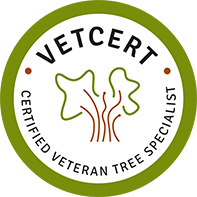 Nombre:	Nivel de certificado VET:Número de identificación del certificado VET:	País de residencia:	Centro de Certificación VETcert:Como se establece en las Reglas VETcert: para mantener la certificación, el titular debe poder demostrar que ha mantenido sus conocimientos y habilidades al nivel requerido, incluido el conocimiento de los avances en los aspectos científicos, técnicos y prácticos de manejo de árboles veteranos, dentro de los 3 años posteriores a la fecha de inicio de la certificación o la fecha de recertificación más reciente. Esto incluye proporcionar evidencia de experiencia laboral, desarrollo profesional continuo (DPC) y compromiso dentro del sector de manejo de árboles veteranos en el nivel apropiado. Se espera que haya realizado al menos 30 horas de DPC y haya realizado al menos 3 proyectos/trabajos/informes sobre árboles veteranos durante el período de tres años. El DPC puede ser estructurado (por ejemplo, un curso con certificado de asistencia) o no estructurado (ver un seminario web, leer un libro). Es aceptable un máximo de 10 horas de CPD no estructurado (por ejemplo, 20 horas estructuradas, 10 horas no estructuradas). Es aceptable que las 30 horas estén estructuradas.Proyectos/trabajos /informes sobre árboles veteranos:	(Por favor resalte la experiencia laboral centrándose en su competencia como titular de un certificado VETcert)Proporcione al menos tres ejemplos de proyectos/trabajos/trabajos de investigación con árboles veteranos, que pueden incluir la impartición de capacitación relevante a otros. Esto debe incluir una breve descripción, alguna idea del número de días/horas involucradas y detalles de contacto del cliente o colegas involucrados (por ejemplo, si se trata de un proyecto de investigación). También debe describir, brevemente, lo que ha obtenido del proyecto/trabajo, así como para qué unidad del estándar VETcert es relevante. VCC se reserva el derecho de comunicarse con aquellos que se enumeran a continuación para confirmar que usted realizó el trabajo relevante, al nivel apropiado.desarrollo profesional continuo Destaque el DPC centrado en las habilidades y conocimientos relacionados con el manejo de árboles veteranos; incluya el programa y el certificado de asistencia (si lo tiene. Si no lo tiene, proporcione alguna prueba alternativa). El DPC puede ser estructurado (por ejemplo, un curso con certificado de asistencia) o no estructurado (ver un seminario web, leer un libro o un artículo científico). Se aceptará un máximo de 10 horas de DPC no estructurado (por ejemplo, 20 horas estructuradas, 10 horas no estructuradas). Es aceptable que las 30 horas estén estructuradas.Si corresponde, describa a continuación cualquier otro compromiso dentro del sector de manejo de árboles veteranos:A RELLENAR POR EL CENTRO DE CERTIFICACIÓN VETCERTFechaPersona y datos de contactoBreve descripción del trabajo relevante realizado, incluido lo que ha obtenido de él, junto con una idea aproximada del tiempo invertido.Identifique para qué unidad(es) del estándar VETcert es relevante.Estructurado CPD(Proporcione un certificado de asistencia y programa del evento cuando corresponda, o alguna prueba alternativa)Estructurado CPD(Proporcione un certificado de asistencia y programa del evento cuando corresponda, o alguna prueba alternativa)Estructurado CPD(Proporcione un certificado de asistencia y programa del evento cuando corresponda, o alguna prueba alternativa)Estructurado CPD(Proporcione un certificado de asistencia y programa del evento cuando corresponda, o alguna prueba alternativa)Estructurado CPD(Proporcione un certificado de asistencia y programa del evento cuando corresponda, o alguna prueba alternativa)Estructurado CPD(Proporcione un certificado de asistencia y programa del evento cuando corresponda, o alguna prueba alternativa)Estructurado CPD(Proporcione un certificado de asistencia y programa del evento cuando corresponda, o alguna prueba alternativa)FechaN° de horas (excl. descansos)Curso/eventoPersona/organización de contactoBreve descripción y lo que has obtenido de ella.Identifique para qué unidad(es) del estándar VETcert es relevante.Certificado de asistencia/programa adjunto (si corresponde)DPC no estructurado(por ejemplo, ver vídeos o leer libros/artículos científicos)DPC no estructurado(por ejemplo, ver vídeos o leer libros/artículos científicos)DPC no estructurado(por ejemplo, ver vídeos o leer libros/artículos científicos)DPC no estructurado(por ejemplo, ver vídeos o leer libros/artículos científicos)DPC no estructurado(por ejemplo, ver vídeos o leer libros/artículos científicos)FechaHorasContenido – (nombre del vídeo/libro)Breve descripción y lo que has obtenido de ella.Identifique para qué unidad(es) del estándar VETcert es relevanteArtículoSí/no (en caso negativo, proporcione una breve descripción sobre por qué y qué falta)Aprobado por y fechaProyectos/trabajos/investigaciónCPDOtro